Name: _________________________	Table #: _______	Period: ______	Date: ______8.0A NOTES – Area of ShapesObjective: find the area of composite figures by applying the area of basic shapes. Find the area of the circles.  Use 3.14 for ON YOUR OWN (p. 333)BACK COMPOSITE SHAPES: A figure (or shape) that can be divided into more than one of the basic figures is said to be a composite figure (or shape). Find the area of each composite shape.Find the area of each figure.AREA FORMULASArea (rectangle) = length width   (A = L  W)                Area (triangle) =    Area (circle) = pi  radius2                                 EXAMPLE 2 (p. 333)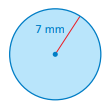 EXAMPLE 3 (p. 333)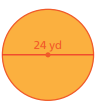 1.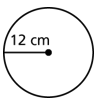 2.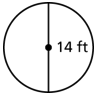 3.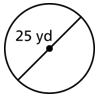 4.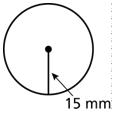 EXAMPLE 1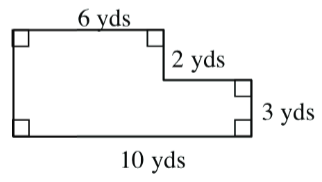 Area of Rectangle: Area of Rectangle: Total: EXAMPLE 2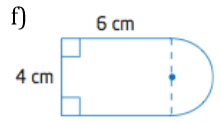 Area of Rectangle: Semi-circle: Total: EXAMPLE 3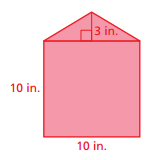 Area of Triangle: Area of Square: Total: 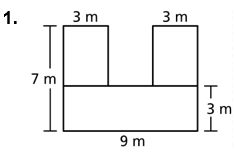 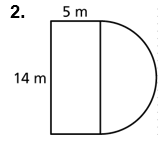 3.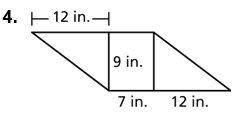 